LYCÉE PROFESSIONNEL JULIEN DE RONTAUNAY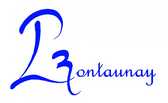 97492 SAINTE CLOTILDE0262 90 90 30Code UAI : 9740082WBordereau de Paiement« Solde » de la Taxe d’apprentissage (13%)Année 2020Nom de la Société : Adresse : Numéro Siret : Téléphone : Adresse mél : Déclare verser la somme de ….............€ en paiement du solde de la Taxe d’Apprentissage 2020. Payée le : ……………………o Par virement : IBAN : FR76 1007 1974 0000 0010 0033 165 BANQUE : TRÉSOR PUBLIC o Par chèque n° …………… banque……………….   À l’ordre de : Lycée Julien de RONTAUNAY Poster à l’adresse suivante : 	Lycée Julien de RONTAUNAY	Service comptabilité	BP 155 – Cité scolaire du butor	97492 Sainte Clotilde cedexFait à………………………………….., le …………………                                   Le Service Comptabilité.                           (Cachet de la société)